		CURRICULUM VITAEPersonal Information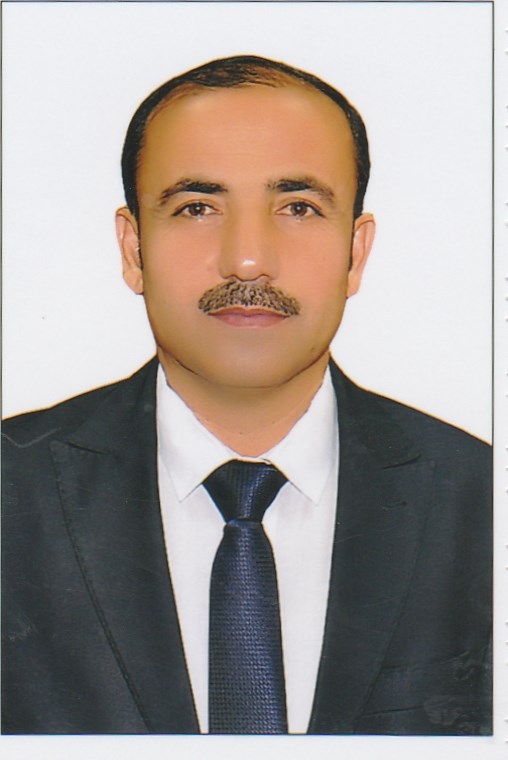 Name:kawa yasen salimBirth Date:1Julay 1971 (Age: 48)Gender:maleNationality: IraqMarital Status:Marred Driving License Issued:IraqContact InformationEmail Address: kawa71@yahoo.comEmail university: kawa.salim@epu.edu.iqMobile Phone: +964 750 4826797Country: Kurdistan Region- IraqAddress: Iraq-Erbil-Zanko QQualifications:Bachelor’s degree–Law Departmentat Salahaddin University-College of LawLocation: Erbil, IraqCompletion Date: 1997-1998Result: successfulDate of First Assignment in University :25 th March 1999M.sc in Law (public Law) University of AlexandriaLocation: Egypt - AlexandriaCompletion Date: 2014Result: successful– ExcellentTitle of the research The publication of thebook "The Role of the Administrative Judiciary in the Protection of Public Rights and Freedoms" - Comparative Study of Egypt and Iraq. New University House, Alexandria - Egypt - 2014.PhD in Law-(public Law) University of Alexandria - Faculty of LawLocation: Egypt- AlexandriaCompletion Date: June - 2016Result: successful – ExcellentThe title of the research is published as abook (legal organization for human rights guarantees). Modern University Office, Alexandria - Egypt, 2017.Experience (17Years) Teacher at University of ERBIL POLYTECHNIC UNIVERSITYLocation: -Erbil, IraqCompany Industry: Education 	Job Role: Teacher2015 - 2016Teacher at Erbil Technical at Erbil Tacnical InstituteLocation: -Erbil - IraqCompany Industry: Education Job Role: Teacher -2017Now:I work as Head of Legal Administration DepartmentPresented( part time) at Tishk University - Faculty of Law (2016 - 2017) and (2017 - 2018)(2018-2019).Conference AttendedInternational scientific conferences:Strategies of Reconstructing the National Finance and Society Development the Next Time from 7-8 November 2012 2 - Research published on the fight against terrorism and the right to privacy - The Second International Conference of Legal Issues - 11/5/2017 Faculty of Law University of Ishak - Erbil 3. The conference is jointly organized by the University of Salahaddin and the Center for the Sykes-Picot Convention - DizkaiRushnberry and Rakihiandani (B-D-K) - 16/5/2016.4. Communication engineering and computer science (cic-cocos 17) - Cihan university erbil - 29-30 / march / 2016 5 - The Third International Scientific Conference of the University of Ceyhan - Erbil Law and International Relations and Information - ZanquiJehan - 12-13 April 2017.6- Biological sciences (CIC-BIOS 19 - Cihan university erbil - 26-27 April 2017.7 - Presenting dozens of seminars and participation of different legal subjects in the universities of the Kurdistan region.8. Acceptance of the publication of the research entitled (Administrative control over the legality of the work of the administration). The Third International Conference of Legal Issues, 2018, Faculty of Law, Iskk University, Erbil, in collaboration with Salahuddin University.9 - Registration of two researches at the Technical Institute Khubat entitled:1- Legal regulation of the public employee's right to strike.2. Administrative control over the legitimacy of the work of the administration.- بحث منشور بعنوان (مكافحة الارهاب وحق الانسان في الخصوصية-( المؤتمر الدولي الثاني للقضايا القانونية- - 11/5/2017- كلية القانون جامعة ايشك- اربيل- بحث منشور بعنوان(الرقابة على مشروعية اعمال الادارة) مجلة كلية القانون والعلوم السياسية – جامعة صلاح الدين – 2018- بحث منشور بعنوان (التنظيم القانوني لحق الموظف العام في الاضراب) كلية القانون والعلوم السياسية جامعة كركوك.- بحث مشارك في ملتقى الدولي الثاني لجامعة صلاح الدين و منظنة حكماء العراق بعنوان (دور الجامعات في نشر وتوعية وارشاد فكر التعايش السلمي رؤى مستقبلية)- بحث مشارك في المؤتمر القانوني لجامعة تيشك 2019 بعنوان (نظريتي القوة القاهرة والظروف الطارئة في القانون والشريعة الاسلامية).SkillsHigher Education Level: Expert       Experience:17years or moreLast Used: Until now  ITWord       Excel     Power Point      WindowsLevelV.GoodGood      ExcellentExcellentLanguages:Language     Reading       Listening      Writing       SpeakingEnglish         V.GoodV.GoodV.GoodV.GoodArabic           Excellent     Excellen    Excellent       ExcellenKurdish         Excellent     ExcellentExcellent- TOEFL Certificate 2013. - Certificate of three-month Ilets course (Technical Diploma in Technical Education, 2016)Hobbies:1. Education                             2. Languages3. Redding 4. Working 5. Sport                                    6. ScienceTarget Job:Target Job Title: LawTarget Job Location: Erbil, IraqCareer Objective: To develop and growth my experience and country Target Industry:Education and pablic LawEmployment Type:EmployeeEmployment Status:Full timeAssignments and posts- Chief of Information in the College of law Salahaddin University- Library Manager in the College of Law – Salahaddin University- Department Official Computer Department in the College of Law - Salahaddin University- Internet Department Supervisor in the College of Law - Salahaddin University- Accountant in the Chwarchra Hotel for ( Four ) years- Selling Analyst in the Erbil Tower Hotel- Member of Kurdistan Jurists Union- Manager of Cartography and Painting office- in Charge of Scintific Research Department in the college of Law - Salahaddin University- Member of the Supervision Committee on the Ballot – Boxes in Kurdistan Region- Personnel Manager of Centrefor Scientific Research